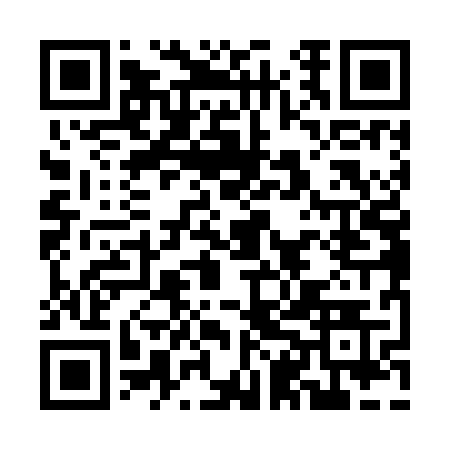 Prayer times for Coreys Crossroads, North Carolina, USAWed 1 May 2024 - Fri 31 May 2024High Latitude Method: Angle Based RulePrayer Calculation Method: Islamic Society of North AmericaAsar Calculation Method: ShafiPrayer times provided by https://www.salahtimes.comDateDayFajrSunriseDhuhrAsrMaghribIsha1Wed4:586:161:054:507:569:132Thu4:576:151:054:517:569:143Fri4:556:131:054:517:579:154Sat4:546:121:054:517:589:175Sun4:536:111:054:517:599:186Mon4:526:101:054:518:009:197Tue4:506:101:054:518:019:208Wed4:496:091:054:518:019:219Thu4:486:081:054:518:029:2210Fri4:476:071:054:528:039:2311Sat4:466:061:054:528:049:2412Sun4:456:051:054:528:059:2513Mon4:436:041:054:528:059:2614Tue4:426:031:054:528:069:2815Wed4:416:031:054:528:079:2916Thu4:406:021:054:528:089:3017Fri4:396:011:054:538:099:3118Sat4:386:001:054:538:099:3219Sun4:376:001:054:538:109:3320Mon4:365:591:054:538:119:3421Tue4:365:591:054:538:129:3522Wed4:355:581:054:538:129:3623Thu4:345:571:054:548:139:3724Fri4:335:571:054:548:149:3825Sat4:325:561:054:548:159:3926Sun4:325:561:054:548:159:4027Mon4:315:551:064:548:169:4128Tue4:305:551:064:548:179:4229Wed4:305:541:064:558:179:4230Thu4:295:541:064:558:189:4331Fri4:285:541:064:558:199:44